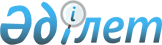 "Қазақстан Республикасының кейбір заңнамалық актілеріне заңды тұлғаларды мемлекеттік тіркеуді және филиалдар мен өкілдіктерді есептік тіркеуді оңайлату мәселелері бойынша өзгерістер мен толықтырулар енгізу туралы" Қазақстан Республикасының 2010 жылғы 20 қаңтардағы Заңын іске асыру жөніндегі шаралар туралыҚазақстан Республикасы Премьер-Министрінің 2010 жылғы 12 ақпандағы № 24-ө Өкімі

      1. «Қазақстан Республикасының кейбір заңнамалық актілеріне заңды тұлғаларды мемлекеттік тіркеуді және филиалдар мен өкілдіктерді есептік тіркеуді оңайлату мәселелері бойынша өзгерістер мен толықтырулар енгізу туралы» Қазақстан Республикасының 2010 жылғы 20 қаңтардағы Заңын іске асыру мақсатында қабылдануы қажет нормативтік құқықтық актілердің тізбесі (бұдан әрі - тізбе) бекітілсін.



      2. Қазақстан Республикасы Әділет министрлігі тізбеге сәйкес нормативтік құқықтық актілердің жобаларын әзірлесін және белгіленген тәртіппен Қазақстан Республикасының Үкіметіне бекітуге енгізсін.



      3. Мемлекеттік органдар тиісті ведомстволық нормативтік құқықтық актілерді қабылдасын және Қазақстан Республикасының Үкіметін қабылданған шаралар туралы хабардар етсін.      Премьер-Министр                                      К. Мәсімов

Қазақстан Республикасы 

Премьер-Министрінің  

2010 жылғы 12 ақпандағы

№ 24-ө өкімімен    

бекітілген        «Қазақстан Республикасының кейбір заңнамалық актілеріне заңды

тұлғаларды мемлекеттік тіркеуді және филиалдар мен өкілдіктерді

есептік тіркеуді оңайлату мәселелері бойынша өзгерістер мен

толықтырулар енгізу туралы» Қазақстан Республикасының 2010

жылғы 20 қаңтардағы Заңын іске асыру мақсатында қабылдануы

қажет нормативтік құқықтық актілердің

тізбесіЕскертпе: аббревиатураның толық жазылуы:

      Әділетмині - Қазақстан Республикасы Әділет министрлігі

      АӨҚОҚРА - Қазақстан Республикасы Алматы қаласының өңірлік қаржы

орталығының қызметін реттеу агенттігі
					© 2012. Қазақстан Республикасы Әділет министрлігінің «Қазақстан Республикасының Заңнама және құқықтық ақпарат институты» ШЖҚ РМК
				Р/с

№
Нормативтік құқықтық актінің атауы
Акт нысаны
Орындауға жауапты мемлекеттік орган
Орындау мерзімі
1
2
3
4
5
1Қазақстан Республикасы Үкіметінің 2004 жылғы 28 қазандағы № 1120 қаулысына өзгерістер мен толықтырулар енгізу туралыҚазақстан Республикасы Үкіметінің қаулысыӘділетмині2010 жылғы ақпан2Қазақстан Республикасы Үкіметінің 2009 жылғы 15 желтоқсандағы № 2121 қаулысына өзгерістер мен толықтырулар енгізу туралыҚазақстан Республикасы Үкіметінің қаулысыӘділетмині2010 жылғы ақпан3«Заңды тұлғаларды мемлекеттік тіркеу және филиалдар мен өкілдіктерді есептік тіркеу жөніндегі нұсқаулықты бекіту туралы» Қазақстан Республикасы Әділет министрінің 2007 жылғы 12 сәуірдегі № 112 бұйрығына өзгерістер мен толықтырулар енгізу туралыӘділетминінің бұйрығыӘділетмині2010 жылғы ақпан4«Заңды тұлғалар - Алматы қаласының өңірлік қаржы орталығының қатысушыларын мемлекеттік тіркеу (қайта тіркеу) Ережесін бекіту туралы» Қазақстан Республикасы Алматы қаласының өңірлік қаржы орталығының қызметін реттеу агенттігі басқармасының 2007 жылғы 2 шілдедегі № 02-02/158 бұйрығына өзгерістер мен толықтырулар енгізу туралыАӨҚОҚРА бұйрығыАӨҚОҚРА2010 жылғы ақпан